MoseL’lire 2020/2021Synopsis de la production vidéo – fiche typeCaractéristiques de la production vidéo (article 3 du règlement) :Il s’agit de réaliser, par classe complète ou, pour les bibliothèques et les CDI, par groupe (4 lecteurs minimum; 1 seul groupe par catégorie et par bibliothèque ou CDI), la présentation d’un livre de la sélection sous la forme d’une vidéo, à la manière des booktubers.Il faut nécessairement faire parvenir le synopsis détaillé accompagné d’une clé USB ou d’un fichier informatique de bonne qualité au service territorial concerné. La qualité et l’originalité constitueront des critères de sélection. La durée de la vidéo se situera impérativement entre 3 et 5 minutes.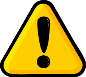 La vidéo devra être réalisée par et avec les jeunes de la classe ou du groupe, sans recours à des avatars (personnages animés). Des élèves acteurs devront apparaître à l’écran. Les enregistrements sonores sans vidéos ne seront pas examinés par les jurys. Dans quelle catégorie concourez-vous ?……………………………………………………………………………………………………………………………………………………………Titre et auteur du livre retenu……………………………………………………………………………………………………………………………………………………………Pourquoi avez-vous choisi ce titre ? 2 lignes maximum……………………………………………………………………………………………………………………………………………………………………………………………………………………………………………………………………………………………………………………………………Sujet de votre production vidéo et résumé. 7 lignes maximum…………………………………………………………………………………………………………………………………………………………………………………………………………………………………………………………………………………………………………………………………………………………………………………………………………………………………………………………………………………………………………………………………………………………………………………………………………………………………………………………………………………………………………………………………………………………………………………………………………………………………………………………………………………………………………………………………………………………………………………………………………………………………………………………………………………………………………………………………………………………………………………Quelle est la forme retenue pour votre production vidéo (présentation face caméra, mise en scène d’un ou plusieurs passages, discussion critique) ? 3 lignes maximum……………………………………………………………………………………………………………………………………………………………………………………………………………………………………………………………………………………………………………………………………………………………………………………………………………………………………………………………………………………………………….Combien d’élèves ont participé à votre production vidéo (compter les acteurs mais aussi les scénaristes, les costumiers, les  accessoiristes…) ?…………………………………………………………………………………………………………………………………………………………………………………………………………………………………………………………………………………………………………………………………………………………………………………………………………………………………………………………………………………………………………………………………………………………………………………………………………………………………………………………………………